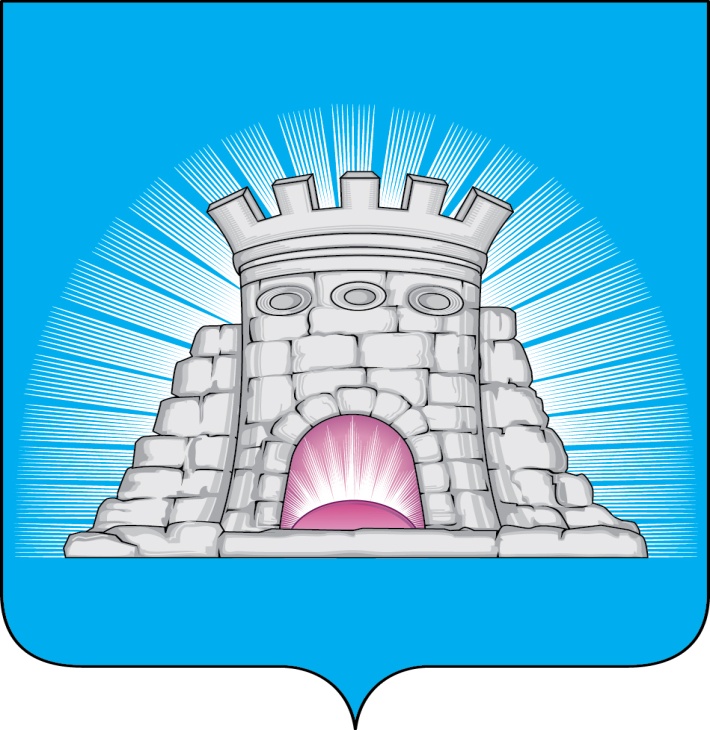                           П О С Т А Н О В Л Е Н И Е01.02.2023  №  112/2г. ЗарайскО внесении изменений в постановление и.о. главы городского округа Зарайск Московской области от 22.10.2018 № 1867/10 «Об организации деятельности Антитеррористической комиссии городского округа Зарайск Московской области»В соответствии с Федеральными законами от 06.10.2003 №131-ФЗ «Об общих принципах организации местного самоуправления в Российской Федерации», от 06.03.2006 № 35-ФЗ «О противодействии терроризму», в связи с изменением кадрового составаП О С Т А Н О В Л Я Ю:Внести изменения в постановление и.о. главы городского округа Зарайск Московской области от 22.10.2018 № 1867/10 «Об организации деятельности Антитеррористической комиссии городского округа Зарайск Московской области» (далее – Постановление), изложив приложение 1 к Постановлению в новой редакции (прилагается);Службе по взаимодействию со СМИ администрации городского округа Зарайск Московской области разместить настоящее постановление на официальном сайте администрации городского округа Зарайск Московской области в информационно-телекоммуникационной сети «Интернет».Глава городского округа В.А. ПетрущенкоВерноНачальник службы делопроизводства 			 Л.Б. Ивлева01.02.2023Разослано: в дело, Москалеву С.В., Мешкову А.Н. комитету по КФКСР с Д и М, отделу по ГО, ЧС и АТД, СВ со СМИ, прокуратуре.О.М. Кашликова8 496 66 2-55-37													 010631 									Приложение 1									к постановлению главы 									городского округа Зарайск 									от  01.02.2023  №  112/2СоставАнтитеррористической комиссиигородского округа Зарайск Московской области (далее – Комиссия)Петрущенко Виктор Анатольевич – глава городского округа Зарайск Московской области (председатель Комиссии);Котовский Виктор Александрович – начальник 1 отделения 4 окружного отдела УФСБ России по г. Москве и Московской области (заместитель председателя Комиссии) (по согласованию);Белкина Елена Алексеевна – председатель Совета депутатов городского округа Зарайск Московской области;Стекольников Алексей Борисович – начальник ОМВД России по городскому округу Зарайск (по согласованию);Москалев Сергей Викторович – заместитель главы администрации городского округа Зарайск Московской области (руководитель аппарата Комиссии);Какаев Андрей Александрович – начальник ПСЧ-59 14 ПСО ФПС ГПС ГУ МЧС России по Московской области (по согласованию);члены комиссии:1. Гребенников Владимир Владимирович – начальник отдела по ГО, ЧС и антитеррористической деятельности администрации городского округа Зарайск Московской области.2. Гулькина Раиса Дмитриевна – заместитель главы администрации городского округа Зарайск Московской области.3. Мешков Андрей Николаевич – первый заместитель главы администрации городского округа Зарайск Московской области.4. Орловский Александр Михайлович – председатель комитета по культуре, физической культуре, спорту, работе с детьми и молодежью администрации   городского округа Зарайск Московской области.5. Прокофьева Елена Николаевна – начальник управления образования администрации городского округа Зарайск Московской области.6. Простоквашин Александр Александрович – заместитель главы администрации городского округа Зарайск Московской области.7. Сафонов Николай Николаевич – заместитель начальника Каширского ОВО-филиала ФГКУ «УВО ВНГ России по Московской области» (по согласованию).8. Семенов Андрей Николаевич – сотрудник 4 окружного отдела УФСБ по                        г. Москве и Московской области (по согласованию).9. Шолохов Андрей Вячеславович – заместитель главы администрации городского округа Зарайск Московской области.